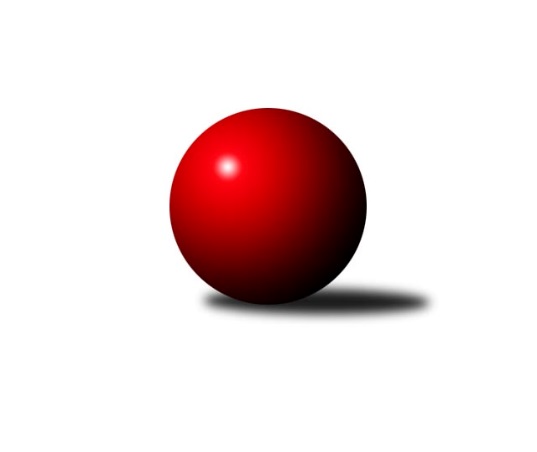 Č.18Ročník 2022/2023	28.4.2024 Přebor Domažlicka 2022/2023Statistika 18. kolaTabulka družstev:		družstvo	záp	výh	rem	proh	skore	sety	průměr	body	plné	dorážka	chyby	1.	Díly B	17	15	0	2	107.5 : 28.5 	(138.5 : 65.5)	2445	30	1719	726	49.9	2.	Zahořany B	18	13	1	4	89.0 : 55.0 	(128.5 : 87.5)	2360	27	1675	685	65.7	3.	Holýšov D	18	9	1	8	75.0 : 69.0 	(106.5 : 109.5)	2306	19	1641	666	67	4.	Kdyně C	17	8	0	9	65.5 : 70.5 	(106.0 : 98.0)	2219	16	1573	646	65.4	5.	Újezd C	18	7	0	11	61.5 : 82.5 	(99.0 : 117.0)	2185	14	1568	617	76.4	6.	Újezd B	18	0	0	18	25.5 : 118.5 	(57.5 : 158.5)	2138	0	1557	581	88.5Tabulka doma:		družstvo	záp	výh	rem	proh	skore	sety	průměr	body	maximum	minimum	1.	Díly B	8	8	0	0	60.0 : 4.0 	(75.0 : 21.0)	2488	16	2558	2399	2.	Zahořany B	9	8	0	1	54.0 : 18.0 	(73.0 : 35.0)	2388	16	2431	2331	3.	Holýšov D	9	7	1	1	49.0 : 23.0 	(58.0 : 50.0)	2420	15	2510	2312	4.	Kdyně C	9	5	0	4	39.0 : 33.0 	(58.0 : 50.0)	2220	10	2452	1820	5.	Újezd C	9	5	0	4	37.0 : 35.0 	(52.0 : 56.0)	2345	10	2389	2300	6.	Újezd B	9	0	0	9	14.5 : 57.5 	(28.5 : 79.5)	2163	0	2302	1906Tabulka venku:		družstvo	záp	výh	rem	proh	skore	sety	průměr	body	maximum	minimum	1.	Díly B	9	7	0	2	47.5 : 24.5 	(63.5 : 44.5)	2434	14	2500	2399	2.	Zahořany B	9	5	1	3	35.0 : 37.0 	(55.5 : 52.5)	2353	11	2474	2234	3.	Kdyně C	8	3	0	5	26.5 : 37.5 	(48.0 : 48.0)	2218	6	2428	1925	4.	Holýšov D	9	2	0	7	26.0 : 46.0 	(48.5 : 59.5)	2278	4	2397	2153	5.	Újezd C	9	2	0	7	24.5 : 47.5 	(47.0 : 61.0)	2190	4	2383	1961	6.	Újezd B	9	0	0	9	11.0 : 61.0 	(29.0 : 79.0)	2152	0	2246	2015Tabulka podzimní části:		družstvo	záp	výh	rem	proh	skore	sety	průměr	body	doma	venku	1.	Díly B	10	9	0	1	66.0 : 14.0 	(83.0 : 37.0)	2443	18 	5 	0 	0 	4 	0 	1	2.	Zahořany B	10	7	1	2	49.0 : 31.0 	(74.5 : 45.5)	2375	15 	4 	0 	1 	3 	1 	1	3.	Holýšov D	10	5	1	4	42.0 : 38.0 	(58.5 : 61.5)	2335	11 	4 	1 	0 	1 	0 	4	4.	Kdyně C	10	5	0	5	35.5 : 44.5 	(59.0 : 61.0)	2228	10 	3 	0 	2 	2 	0 	3	5.	Újezd C	10	3	0	7	31.0 : 49.0 	(53.0 : 67.0)	2200	6 	2 	0 	3 	1 	0 	4	6.	Újezd B	10	0	0	10	16.5 : 63.5 	(32.0 : 88.0)	2124	0 	0 	0 	5 	0 	0 	5Tabulka jarní části:		družstvo	záp	výh	rem	proh	skore	sety	průměr	body	doma	venku	1.	Díly B	7	6	0	1	41.5 : 14.5 	(55.5 : 28.5)	2446	12 	3 	0 	0 	3 	0 	1 	2.	Zahořany B	8	6	0	2	40.0 : 24.0 	(54.0 : 42.0)	2337	12 	4 	0 	0 	2 	0 	2 	3.	Holýšov D	8	4	0	4	33.0 : 31.0 	(48.0 : 48.0)	2256	8 	3 	0 	1 	1 	0 	3 	4.	Újezd C	8	4	0	4	30.5 : 33.5 	(46.0 : 50.0)	2223	8 	3 	0 	1 	1 	0 	3 	5.	Kdyně C	7	3	0	4	30.0 : 26.0 	(47.0 : 37.0)	2250	6 	2 	0 	2 	1 	0 	2 	6.	Újezd B	8	0	0	8	9.0 : 55.0 	(25.5 : 70.5)	2136	0 	0 	0 	4 	0 	0 	4 Zisk bodů pro družstvo:		jméno hráče	družstvo	body	zápasy	v %	dílčí body	sety	v %	1.	Jan Štengl 	 Holýšov D 	16	/	17	(94%)	29	/	34	(85%)	2.	Lukáš Pittr 	 Díly B 	15	/	16	(94%)	26	/	32	(81%)	3.	Iveta Kouříková 	 Díly B 	12	/	13	(92%)	20	/	26	(77%)	4.	Daniel Kočí 	 Díly B 	12	/	15	(80%)	22	/	30	(73%)	5.	Libor Benzl 	Zahořany B 	11	/	15	(73%)	23	/	30	(77%)	6.	Dana Kapicová 	 Díly B 	11	/	15	(73%)	19	/	30	(63%)	7.	Jaroslava Löffelmannová 	Kdyně C 	11	/	17	(65%)	19.5	/	34	(57%)	8.	Martin Kuneš 	 Díly B 	10.5	/	15	(70%)	19.5	/	30	(65%)	9.	Miroslav Schreiner 	Zahořany B 	10	/	10	(100%)	20	/	20	(100%)	10.	Jaromír Duda 	 Díly B 	10	/	12	(83%)	16.5	/	24	(69%)	11.	Tereza Krumlová 	Kdyně C 	10	/	13	(77%)	21	/	26	(81%)	12.	František Novák 	 Holýšov D 	10	/	13	(77%)	19	/	26	(73%)	13.	Martin Smejkal 	Kdyně C 	9.5	/	14	(68%)	16.5	/	28	(59%)	14.	Alexander Kondrys 	Újezd C 	9	/	12	(75%)	18	/	24	(75%)	15.	Jiří Havlovic 	Zahořany B 	9	/	13	(69%)	21	/	26	(81%)	16.	Stanislav Šlajer 	 Holýšov D 	9	/	13	(69%)	15.5	/	26	(60%)	17.	Alena Konopová 	Újezd C 	8	/	14	(57%)	13	/	28	(46%)	18.	Klára Lukschová 	Újezd C 	8	/	15	(53%)	15	/	30	(50%)	19.	Jana Dufková st.	Újezd B 	8	/	18	(44%)	18.5	/	36	(51%)	20.	Jitka Hašková 	Újezd C 	7	/	13	(54%)	14	/	26	(54%)	21.	Pavlína Vlčková 	Zahořany B 	7	/	15	(47%)	13	/	30	(43%)	22.	Lucie Horková 	 Holýšov D 	7	/	15	(47%)	11	/	30	(37%)	23.	Kristýna Krumlová 	Kdyně C 	6.5	/	12	(54%)	12.5	/	24	(52%)	24.	Zdeňka Vondrysková 	Újezd C 	6.5	/	17	(38%)	16	/	34	(47%)	25.	Pavel Strouhal 	Újezd B 	6.5	/	18	(36%)	14	/	36	(39%)	26.	Blanka Kondrysová 	Újezd C 	6	/	15	(40%)	14	/	30	(47%)	27.	Veronika Dohnalová 	Kdyně C 	5.5	/	13	(42%)	11	/	26	(42%)	28.	Michael Martínek 	 Holýšov D 	5	/	7	(71%)	11	/	14	(79%)	29.	Jaroslav Buršík 	 Díly B 	5	/	9	(56%)	11	/	18	(61%)	30.	Slavěna Götzová 	Zahořany B 	5	/	9	(56%)	8	/	18	(44%)	31.	Šimon Pajdar 	Zahořany B 	5	/	11	(45%)	13	/	22	(59%)	32.	Milan Staňkovský 	Kdyně C 	5	/	17	(29%)	13.5	/	34	(40%)	33.	Jan Lommer 	Kdyně C 	4	/	5	(80%)	8	/	10	(80%)	34.	Jáchym Pajdar 	Zahořany B 	4	/	8	(50%)	7.5	/	16	(47%)	35.	Alena Jungová 	Zahořany B 	4	/	9	(44%)	7	/	18	(39%)	36.	Radka Schuldová 	 Holýšov D 	4	/	14	(29%)	7.5	/	28	(27%)	37.	Jana Jaklová 	Újezd B 	4	/	14	(29%)	6.5	/	28	(23%)	38.	Božena Vondrysková 	Újezd C 	3	/	8	(38%)	6	/	16	(38%)	39.	Božena Rojtová 	 Holýšov D 	3	/	14	(21%)	7.5	/	28	(27%)	40.	Jiří Stehlík 	 Holýšov D 	2	/	2	(100%)	4	/	4	(100%)	41.	Dana Tomanová 	 Díly B 	2	/	5	(40%)	3.5	/	10	(35%)	42.	Jan Mašát 	Zahořany B 	2	/	5	(40%)	3	/	10	(30%)	43.	Jana Dufková ml.	Újezd B 	2	/	5	(40%)	3	/	10	(30%)	44.	Jitka Kutilová 	Zahořany B 	2	/	6	(33%)	4	/	12	(33%)	45.	Jaroslav Získal st.	Újezd B 	2	/	16	(13%)	5	/	32	(16%)	46.	Kamil Hruška 	Zahořany B 	1	/	1	(100%)	2	/	2	(100%)	47.	Jozef Šuráň 	 Holýšov D 	1	/	4	(25%)	2	/	8	(25%)	48.	Václav Kuneš 	Újezd B 	1	/	18	(6%)	6	/	36	(17%)	49.	Marta Volfíková 	 Díly B 	0	/	1	(0%)	1	/	2	(50%)	50.	Michaela Eichlerová 	Kdyně C 	0	/	1	(0%)	1	/	2	(50%)	51.	Jakub Křička 	 Holýšov D 	0	/	1	(0%)	0	/	2	(0%)	52.	Pavlína Berková 	Újezd B 	0	/	1	(0%)	0	/	2	(0%)	53.	Pavel Mikulenka 	 Díly B 	0	/	1	(0%)	0	/	2	(0%)	54.	Miloslava Lukschová 	Újezd C 	0	/	2	(0%)	0	/	4	(0%)	55.	Martin Jelínek 	 Holýšov D 	0	/	2	(0%)	0	/	4	(0%)	56.	Roman Vondryska 	Újezd C 	0	/	2	(0%)	0	/	4	(0%)	57.	Josef Novák 	 Holýšov D 	0	/	2	(0%)	0	/	4	(0%)	58.	Antonín Kühn 	Újezd B 	0	/	4	(0%)	2	/	8	(25%)	59.	Radek Schreiner 	Zahořany B 	0	/	5	(0%)	5	/	10	(50%)	60.	Kateřina Šebestová 	Kdyně C 	0	/	6	(0%)	3	/	12	(25%)	61.	Jürgen Joneitis 	Újezd C 	0	/	7	(0%)	1	/	14	(7%)	62.	Jaroslav Získal ml.	Újezd B 	0	/	11	(0%)	2.5	/	22	(11%)Průměry na kuželnách:		kuželna	průměr	plné	dorážka	chyby	výkon na hráče	1.	Kuželky Holýšov, 1-2	2357	1670	686	66.5	(392.8)	2.	Sokol Díly, 1-2	2321	1645	675	67.1	(386.9)	3.	TJ Sokol Zahořany, 1-2	2320	1652	668	70.2	(386.7)	4.	TJ Sokol Újezd Sv. Kříže, 1-2	2294	1641	653	70.0	(382.4)	5.	TJ Sokol Kdyně, 1-2	2236	1589	647	68.7	(372.8)Nejlepší výkony na kuželnách:Kuželky Holýšov, 1-2 Holýšov D	2510	9. kolo	Jan Štengl 	 Holýšov D	492	9. kolo Holýšov D	2491	3. kolo	Michael Martínek 	 Holýšov D	482	5. koloZahořany B	2474	5. kolo	Michael Martínek 	 Holýšov D	478	9. kolo Holýšov D	2448	6. kolo	Jiří Havlovic 	Zahořany B	473	5. koloZahořany B	2434	11. kolo	František Novák 	 Holýšov D	468	17. kolo Holýšov D	2432	5. kolo	František Novák 	 Holýšov D	463	9. kolo Holýšov D	2429	13. kolo	Jan Štengl 	 Holýšov D	459	6. kolo Holýšov D	2423	11. kolo	Iveta Kouříková 	 Díly B	459	3. kolo Díly B	2415	3. kolo	Michael Martínek 	 Holýšov D	455	6. kolo Díly B	2409	13. kolo	Jan Štengl 	 Holýšov D	451	3. koloSokol Díly, 1-2 Díly B	2558	10. kolo	Lukáš Pittr 	 Díly B	464	4. kolo Díly B	2539	7. kolo	Lukáš Pittr 	 Díly B	462	11. kolo Díly B	2532	14. kolo	Daniel Kočí 	 Díly B	457	14. kolo Díly B	2530	11. kolo	Martin Kuneš 	 Díly B	454	7. kolo Díly B	2489	4. kolo	Jaromír Duda 	 Díly B	451	12. kolo Díly B	2483	1. kolo	Jaromír Duda 	 Díly B	451	14. kolo Díly B	2454	18. kolo	Lukáš Pittr 	 Díly B	451	18. kolo Díly B	2453	12. kolo	Lukáš Pittr 	 Díly B	447	10. kolo Díly B	2399	2. kolo	Lukáš Pittr 	 Díly B	445	7. koloZahořany B	2363	14. kolo	Iveta Kouříková 	 Díly B	444	7. koloTJ Sokol Zahořany, 1-2 Díly B	2447	9. kolo	Lukáš Pittr 	 Díly B	460	9. koloZahořany B	2431	3. kolo	František Novák 	 Holýšov D	450	1. koloZahořany B	2421	6. kolo	Miroslav Schreiner 	Zahořany B	446	8. koloZahořany B	2418	8. kolo	Jan Lommer 	Kdyně C	443	17. koloZahořany B	2415	9. kolo	Michael Martínek 	 Holýšov D	440	1. koloZahořany B	2409	1. kolo	Libor Benzl 	Zahořany B	436	3. kolo Holýšov D	2397	1. kolo	Miroslav Schreiner 	Zahořany B	435	17. koloZahořany B	2366	17. kolo	Jiří Havlovic 	Zahořany B	433	8. koloKdyně C	2361	17. kolo	Miroslav Schreiner 	Zahořany B	433	16. koloZahořany B	2356	16. kolo	Iveta Kouříková 	 Díly B	429	9. koloTJ Sokol Újezd Sv. Kříže, 1-2 Díly B	2500	15. kolo	Lukáš Pittr 	 Díly B	478	17. kolo Díly B	2487	6. kolo	Alena Konopová 	Újezd C	461	18. kolo Díly B	2437	17. kolo	Alena Konopová 	Újezd C	458	16. koloKdyně C	2428	13. kolo	Alexander Kondrys 	Újezd C	454	12. koloKdyně C	2414	9. kolo	Blanka Kondrysová 	Újezd C	453	6. koloZahořany B	2404	10. kolo	Jan Štengl 	 Holýšov D	453	4. koloZahořany B	2400	7. kolo	Iveta Kouříková 	 Díly B	448	8. kolo Díly B	2399	8. kolo	Jan Štengl 	 Holýšov D	445	12. koloÚjezd C	2389	6. kolo	Tereza Krumlová 	Kdyně C	443	9. koloÚjezd C	2383	1. kolo	Miroslav Schreiner 	Zahořany B	440	7. koloTJ Sokol Kdyně, 1-2Kdyně C	2452	10. kolo	Lukáš Pittr 	 Díly B	450	16. kolo Díly B	2427	16. kolo	Tereza Krumlová 	Kdyně C	446	18. kolo Díly B	2418	5. kolo	Tereza Krumlová 	Kdyně C	446	16. koloKdyně C	2376	16. kolo	Martin Smejkal 	Kdyně C	443	10. kolo Holýšov D	2358	10. kolo	František Novák 	 Holýšov D	439	10. koloKdyně C	2317	7. kolo	Jaroslava Löffelmannová 	Kdyně C	435	2. koloKdyně C	2311	4. kolo	Tereza Krumlová 	Kdyně C	434	14. koloZahořany B	2298	2. kolo	Dana Kapicová 	 Díly B	433	16. koloKdyně C	2284	18. kolo	Tereza Krumlová 	Kdyně C	433	5. koloKdyně C	2257	14. kolo	Lukáš Pittr 	 Díly B	433	5. koloČetnost výsledků:	8.0 : 0.0	6x	7.0 : 1.0	7x	6.0 : 2.0	17x	5.5 : 2.5	1x	5.0 : 3.0	3x	4.0 : 4.0	1x	3.5 : 4.5	1x	3.0 : 5.0	4x	2.5 : 5.5	1x	2.0 : 6.0	6x	1.0 : 7.0	7x